В соответствии с постановлением Кабинета Министров Чувашской Республики от 22 февраля 2017 г. № 70 «О порядке присуждения грантов Главы Чувашской Республики муниципальным округам и городским округам для стимулирования привлечения инвестиций в основной капитал и развития экономического (налогового) потенциала территорий и о внесении изменения в постановление Кабинета Министров Чувашской Республики от 3 июня 2013 г. N 206 и признании утратившими силу некоторых решений Кабинета Министров Чувашской Республики», во исполнение перечня поручений по итогам еженедельного совещания при Главе Чувашской Республики от 16.10.2023 № 02/01-19540, в целях стимулирования инвестиционной активности и привлечения средств инвесторов для развития экономики Порецкого муниципального округа Чувашской Республики, своевременного и качественного исполнения инвесторами обязательств по инвестиционным проектам:назначить инвестиционным уполномоченным заместителя главы по экономике, АПК и финансам - начальника финансового отдела администрации Порецкого муниципального округа Галахову Татьяну Ивановну;утвердить прилагаемый Перечень ключевых показателей эффективности деятельности инвестиционного уполномоченного Порецкого муниципального округа Чувашской Республики.  Глава Порецкого муниципального округа                                                                    Е.В. Лебедев                                                                                                                                       Приложение                                                                                                       к распоряжению администрации                           Порецкого муниципального округа                                                                                                                     Чувашской Республики                                                                                                                   от 19.10.2023 № 410-рПеречень ключевых показателей эффективности деятельности инвестиционного уполномоченного Порецкого муниципального округа Чувашской Республики  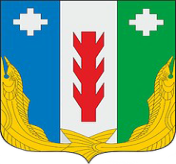 АдминистрацияПорецкого муниципального округаЧувашской РеспубликиРАСПОРЯЖЕНИЕ19.10.2023 № 410-р с. ПорецкоеЧăваш РеспубликинПăрачкав муниципалитет округӗн администрацийĕХУШУ     19.10.2023 № 410-рПăрачкав сали№ п/пНаименование показателя1Количество инвестиционных проектов, реализованных на территории Порецкого муниципального округа в течение трех лет, предшествующих текущему году (ед.)2Количество инвестиционных проектов, реализуемых и планируемых к реализации на территории Порецкого муниципального округа в текущем году (ед.)3Объем инвестиций, направленных на реализацию инвестиционных проектов на территории Порецкого муниципального округа в течение трех лет, предшествующих текущему году, в расчете на 1 жителя (руб.)